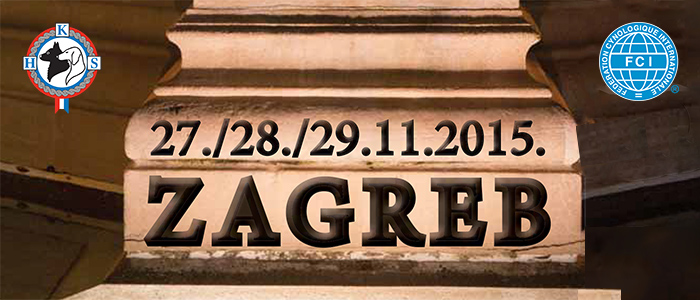 Ugovor je u nastavku !U G O V O RO POSLOVNOJ SURADNJITIJEKOM ODRŽAVANJA SPECIJALNIH I MEĐUNARODNIH IZLOŽBI PASAU ZAGREBU, 27., 28. i 29.11.2015.ZAGREBAČKI VELESAJAM   Poštovani partneri! Slobodni smo ponuditi vam promotivni prostor na predstojećim specijalnim i međunarodnim izložbama pasa u Zagrebu. U ponudi je  NEIZGRAĐENI PROSTOR  bez  zidova, podova i opreme, pa se za navedeno morate pobrinuti u vlastotom aranžmanu.U nastavku se nalazi ugovor o suradnji, pa ukoliko ste zainteresirani, popunjen i ovjeren pošaljite na slijedeću mail adresu:priredbe@hks.hrPoštovani partneri! Slobodni smo ponuditi vam promotivni prostor na predstojećim specijalnim i međunarodnim izložbama pasa u Zagrebu. U ponudi je  NEIZGRAĐENI PROSTOR  bez  zidova, podova i opreme, pa se za navedeno morate pobrinuti u vlastotom aranžmanu.U nastavku se nalazi ugovor o suradnji, pa ukoliko ste zainteresirani, popunjen i ovjeren pošaljite na slijedeću mail adresu:priredbe@hks.hrPoštovani partneri! Slobodni smo ponuditi vam promotivni prostor na predstojećim specijalnim i međunarodnim izložbama pasa u Zagrebu. U ponudi je  NEIZGRAĐENI PROSTOR  bez  zidova, podova i opreme, pa se za navedeno morate pobrinuti u vlastotom aranžmanu.U nastavku se nalazi ugovor o suradnji, pa ukoliko ste zainteresirani, popunjen i ovjeren pošaljite na slijedeću mail adresu:priredbe@hks.hrZakupodavac:                                      HRVATSKI KINOLOŠKI SAVEZ                                                                 10000  ZAGREB                                                                 ILICA  61Zakupodavac:                                      HRVATSKI KINOLOŠKI SAVEZ                                                                 10000  ZAGREB                                                                 ILICA  61Zakupodavac:                                      HRVATSKI KINOLOŠKI SAVEZ                                                                 10000  ZAGREB                                                                 ILICA  61Zakupac:Naziv tvrtke:Zakupac:Kontakt osoba:Zakupac:Adresa:Zakupac:Mjesto:Zakupac:Telefon:Zakupac:e-mail:Zakupac:Matični broj:Zakupac:OIB:ROK ZA DOSTAVU UGOVORA:  10.11.2015.ČLANAK 1.Zakupodavac će ustupiti zakupcu na korištenje poslovni prostor na mjestu i za vrijeme održavanja specijalnih i međunarodnih izložbi pasa u paviljonima 9 i 8a Zagrebačkog velesajma od 27. do 29. 11. 2015. godine, a u kvadraturi navedenoj u ovom članku. Na raspolaganju je prostor:CIJENA ČETVORNOG METRA NEIZGRAĐENOG PROSTORA: 250,00 KN ZA TRI IZLOŽBENA DANAPRIKLJUČAK STRUJE SE DODATNO NAPLAĆUJE N A P O M E N A :PROSTORI MORAJU BITI MAKSIMALNE VISINE 2,5 METRA I U ZADANOJ KVADRATURI !UKUPNO________m 2UPISATI!ČLANAK 2.Zakupodavac se obvezuje da će ugovoreni prostor staviti na raspolaganje zakupcu kako je navedeno u kućnom redu (prilog)OVLAŠTENI IZVOĐAČI RADOVA, O KOJIMA NA VRIJEME TREBATE OBAVIJESTITI HKS, IZGRADNJU PROSTORA MOGU ZAPOČETI26.11. (ČETVRTAK) OD 10,00 DO 18,00 SATI .ČLANAK 3.Ulazak na prostor Zagrebačkog velesajma odvijati će se preko porte Istok III uz naplatu ulaza po cijeni od 5,00 kn za 1 sat.ČLANAK 4.Zakupodavac će zakupcu staviti na raspolaganje ulazak s dostavnim vozilima u paviljone izložbe isključivo u vrijeme navedeno u kućnom redu (prilog) ČLANAK 5.Zakupac u potpunosti prihvaća odrednice članaka 1,2,3,4; te se obvezuje da će nakon postavljanja prostora 27.11. kao i svojim odlaskom s izložbenog prostora 29.11. iza sebe ostaviti prostor očišćen od ambalaže i smeća.ČLANAK 6.Zakupac se obvezuje da će ugovoreni iznos naknade podmiriti nakon ispostavljenog računa, a najkasnije do 20.11.2015. godine, pa se svojim potpisom odriče prava žalbe ukoliko zakupac, po isteku roka plaćanja navedenog u ovom članku, ovaj ugovor smatra nevažećim.VRSTE I CIJENE PRIKLJUČKADa li trebate priključak struje ?(obavezno označiti)VRSTE I CIJENE PRIKLJUČKADa li trebate priključak struje ?(obavezno označiti)VRSTE I CIJENE PRIKLJUČKADa li trebate priključak struje ?(obavezno označiti)VRSTE I CIJENE PRIKLJUČKADa li trebate priključak struje ?(obavezno označiti)VRSTE I CIJENE PRIKLJUČKADa li trebate priključak struje ?(obavezno označiti)a. ako se priključak dijeli s još dva korisnika – 400,00 KN (ukupna snaga do 10 kV)daneb. ako se priključak koristi samostalno – 800,00 KN(ukupna snaga preko 10 kV)daneU Zagrebu, ______________ 2015.Za zakupodavca:Sanja Buva    Za zakupca: